Различные виды включения  системы наклонов и интеграция  нашего оборудования.«Универсал», «ИУП»        При монтаже нашего оборудования на старые шкафы типа «Универсал», «ИУП» мы рекомендуем оставить старую штатную систему наклонов. Схему интеграции нашего оборудования (контроля наклонов) к этим шкафам смотрите на рисунке: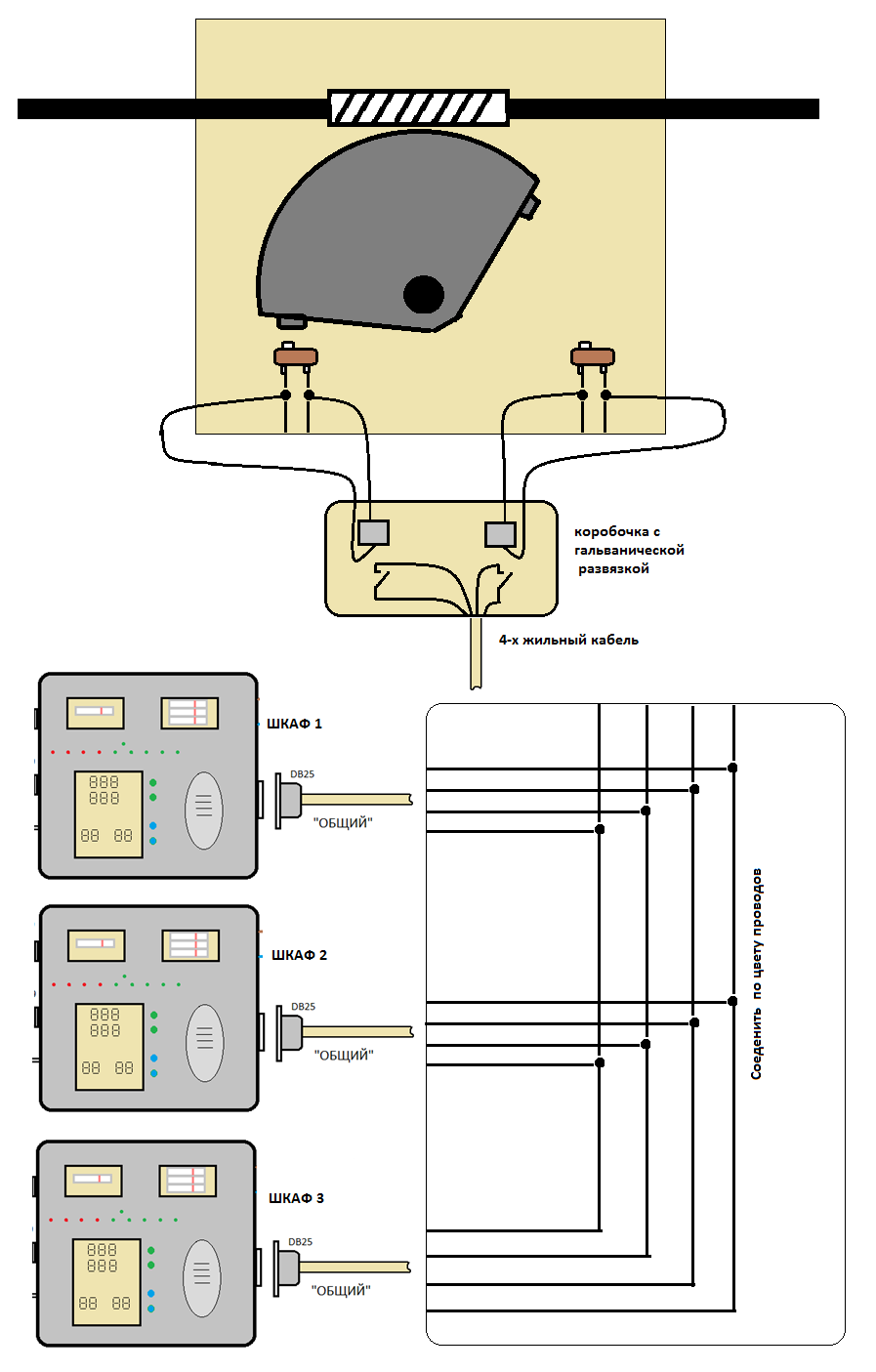        Однако очень часто встречаются шкафы с полностью нерабочей и не подлежащей восстановлению системой наклонов. Для замены, не подлежащей восстановлению, старой системы наклонов, предлагаем схему на Рисунке, в которой используются доступные на рынке и недорогие комплектующие.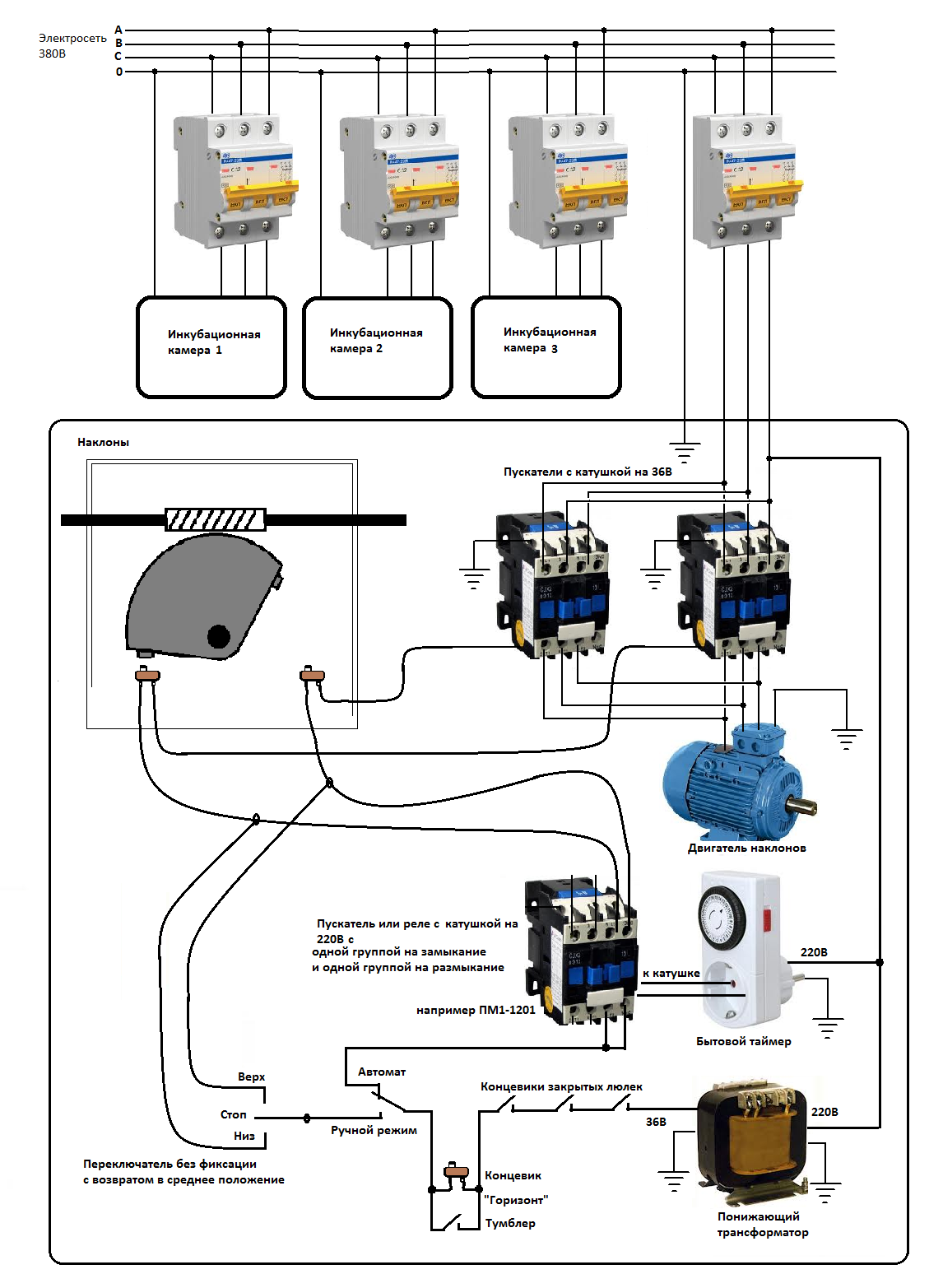 Силовые выходы управления двигателем и концевые датчики.           Блок управления может не только контролировать наклоны, но и управлять ими. Для этого необходимо использовать релейные выходы управления нашего оборудования. (При заказе необходимо это указать). Для активации этих выходов необходимые параметры записываются в память датчика. При этом наше оборудование не  контролирует наклоны как в предыдущем случае, а управляет ими. Задает время между поворотами, останавливает и запускает двигатель, меняет направление движения. Концевые датчики в этом случае используются не как контролирующие наклоны, а как управляющие и концевые датчики двигателя.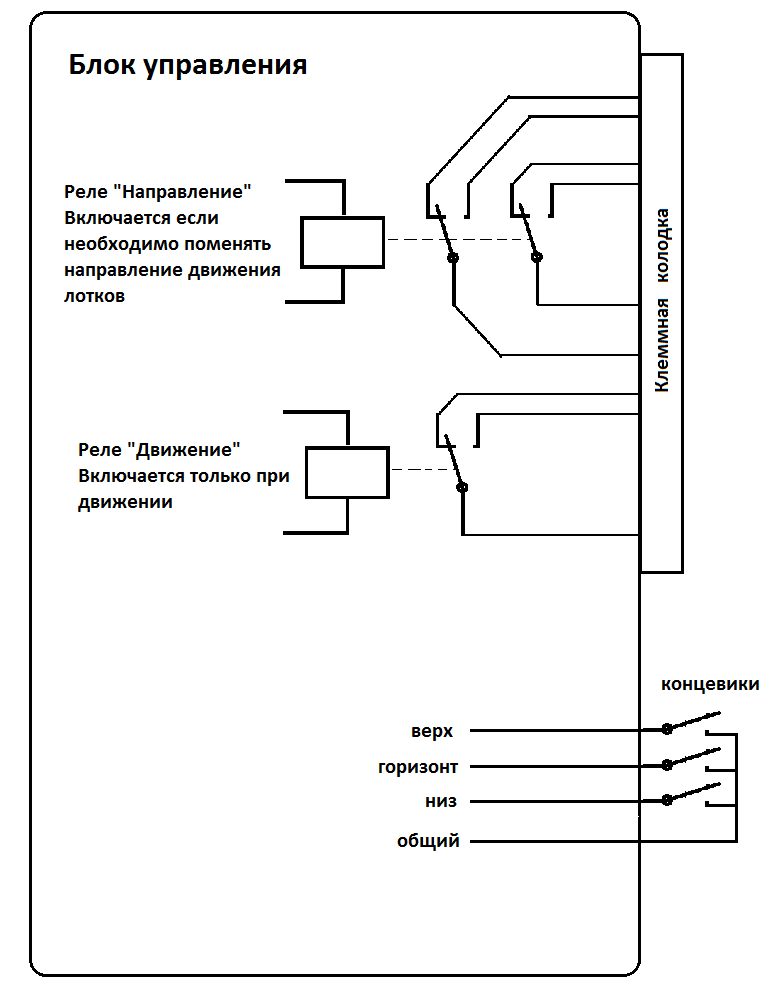 Используя входы и выходы блока управления, возможно, подключить разные двигатели для привода наклонов. Варианты подключений смотрите ниже. Подключение трехфазного двигателя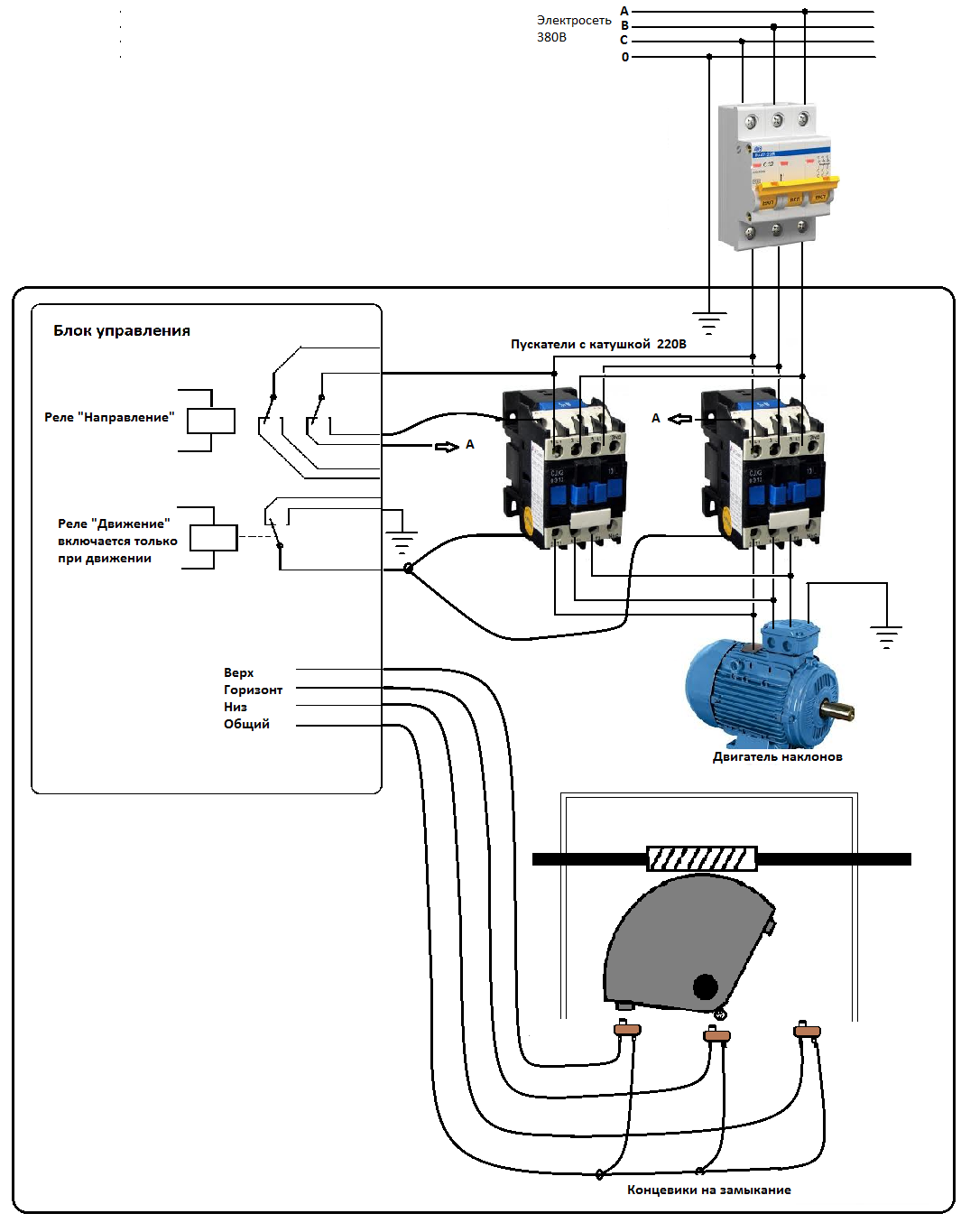 Подключение  двигателя на 220В с Конденсатором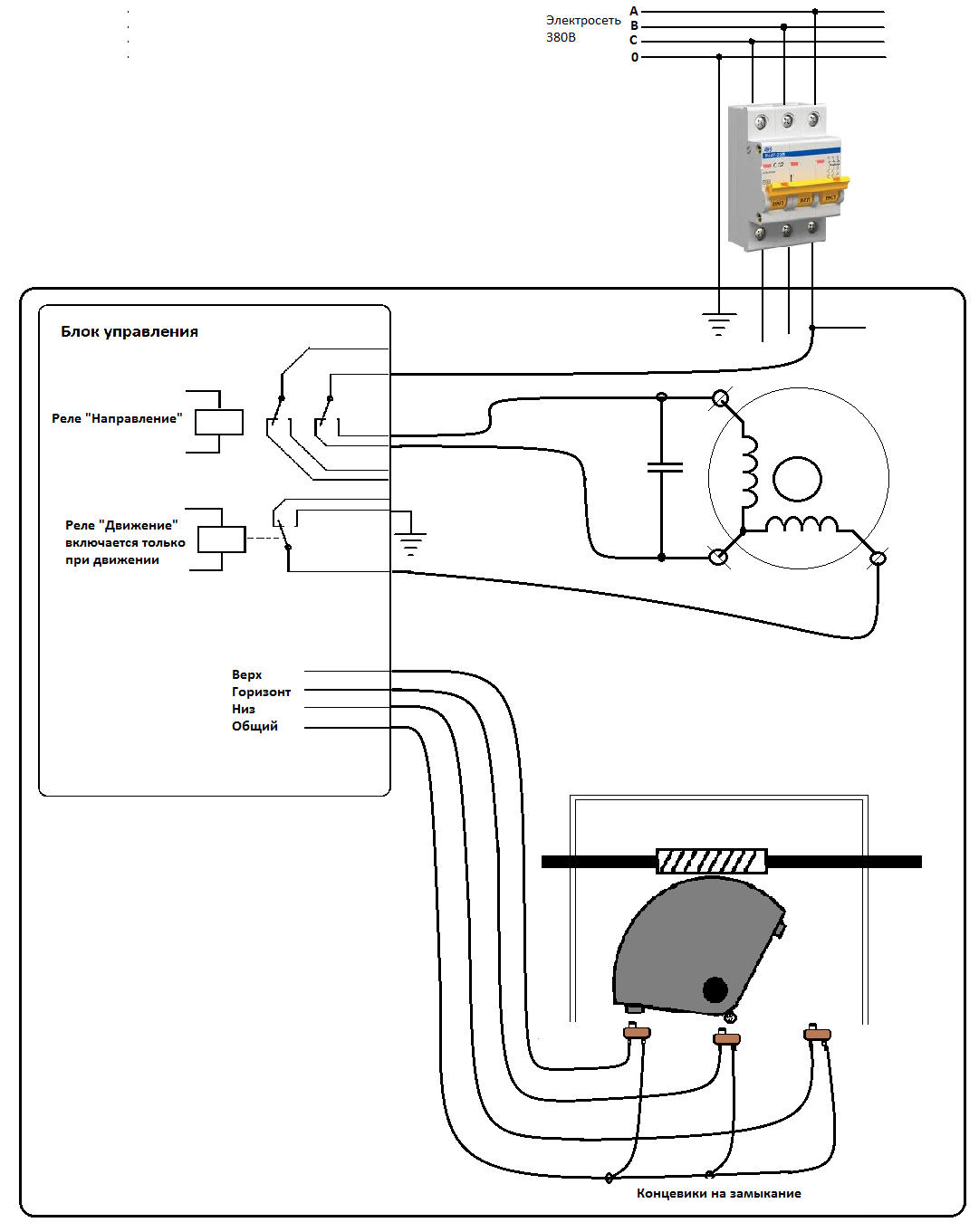 Подключение  двигателя постоянного тока. Изменение полярности - изменение направления вращения. Актуатор от спутниковой антенны.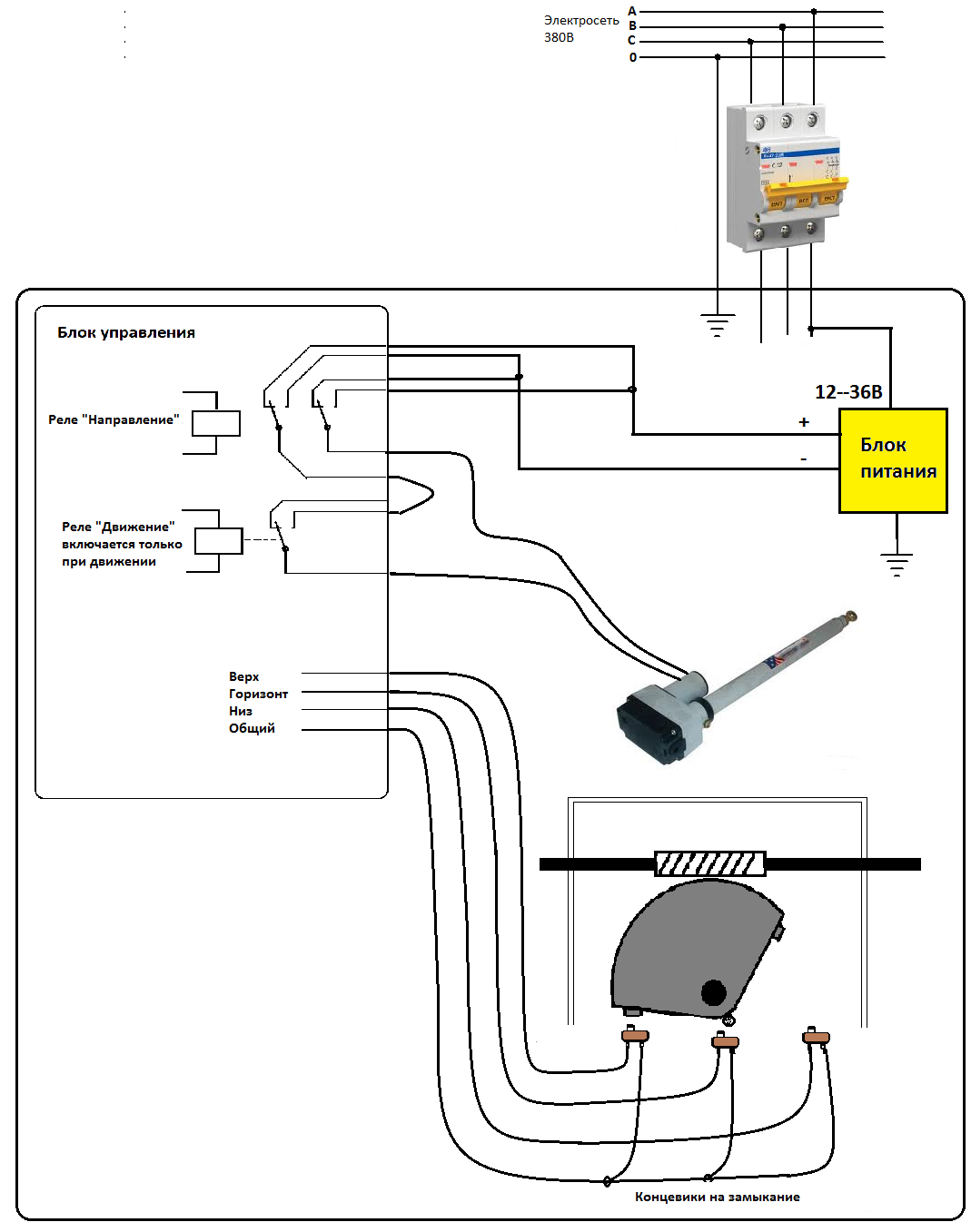 .